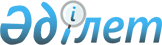 Экономиканың басым секторларын кластерлiк дамыту жөнiндегі жұмыс топтарын құру туралы
					
			Күшін жойған
			
			
		
					Қазақстан Республикасы Премьер-Министрінің 2005 жылғы 10 наурыздағы N 44-ө Өкімі. Күші жойылды - ҚР Үкіметінің 2007.05.31. N 442 қаулысымен.

      Қазақстандық кластерлер жүйесiн құру және дамыту жолымен Қазақстан экономикасы секторларының бәсекеге қабiлеттiлігін арттыру мақсатында: 

      1. Мыналар: 

      1) 1-қосымшаға сәйкес құрамда экономиканың басым секторларын кластерлiк дамыту жөнiндегi жұмыс тобы (бұдан әрi - Жұмыс тобы); 

      2) 2-қосымшаға сәйкес құрамдарда "Туризм", "Тамақ өнеркәсiбi", "Тоқыма өнеркәсiбi", "Металлургия", "Мұнай-газ машиналарын жасау", "Құрылыс материалдары", "Көлiктiк логистика" кластерлiк бағыттары бойынша салалық жұмыс топтары (бұдан әрi - Салалық топтар) құрылсын. 

      2. Жұмыс тобы кластерлiк дамытудың негiзгi бағыттарын айқындау мен пилоттық кластерлердi дамытудың салалық жоспарларын әзiрлеу мақсатында Салалық топтардың қызметiн үйлестірудi жүзеге асырсын. 

      3. Салалық топтардың басшылары 2005 жылғы 15 сәуiрге дейiнгi мерзiмде Пилоттық кластерлердi дамыту жоспарларының жобаларын Жұмыс тобының қарауына ұсынсын. 

      4. Қазақстан Республикасы Индустрия және сауда министрлiгiне: 

      1) Жұмыс тобын ұйымдастыру-техникалық қамтамасыз етудi жүзеге асырсын; 

      2) 2005 жылғы 20 маусымға дейiнгi мерзiмде "Пилоттық кластерлердi дамыту жоспарларын бекiту туралы", Қазақстан Республикасының Үкiметi қаулысының жобасын Қазақстан Республикасының Үкiметiне енгiзсiн.        Премьер-Министр 

Қазақстан Республикасы   

Премьер-Министрiнiң    

2005 жылғы 10 наурыздағы  

N 44-ө өкiмiне       

1-қосымша          Экономиканың басым секторларын кластерлiк 

дамыту жөнiндегi жұмыс тобының құрамы Мыңбаев                    - Қазақстан Республикасы Премьер- 

Сауат Мұхаметбайұлы          Министрiнiң орынбасары - Қазақстан 

                             Республикасының Индустрия және сауда 

                             министрi, басшы Келiмбетов                 - Қазақстан Республикасының Экономика 

Қайрат Нематұлы              және бюджеттiк жоспарлау министрi, 

                             басшының орынбасары Құсайынов                  - "Маркетингтік-талдамалық зерттеулер 

Нұрлан Жетпiсұлы             орталығы" акционерлiк қоғамы 

                             басқармасының төрағасы, хатшы 

                             (келiсiм бойынша) Iзмұхамбетов               - Қазақстан Республикасының Энергетика 

Бақтықожа Салахатдинұлы      және минералдық ресурстар бiрiншi 

                             вице-министрi Кесiкбаев                  - Қазақстан Республикасының Қоршаған 

Сұлтанғали Қабденұлы         ортаны қорғау бiрiншi вице-министрi Лавриненко                 - Қазақстан Республикасының Көлiк және 

Юрий Иванович                коммуникациялар бiрiншi вице-министрi Әбдiмомынов                - Қазақстан Республикасының Білiм және 

Азамат Құрманбекұлы          ғылым вице-министрi Әйтекенов                  - Қазақстан Республикасының Экономика 

Қайрат Медыбайұлы            және бюджеттік жоспарлау вице-министрi Асанов                     - Қазақстан Республикасының Әдiлет вице- 

Жақып Қажманұлы              министрi Әшитов                     - Қазақстан Республикасының Еңбек және 

Батыржан Зайырқанұлы         халықты әлеуметтiк қорғау вице-министрi Жошыбаев                   - Қазақстан Республикасы Сыртқы iстер 

Рапиль Сейiтханұлы           министрiнiң орынбасары Исекешев                   - Қазақстан Республикасының Индустрия 

Әсет Өрентайұлы              және сауда вице-министрi Мусина                     - Қазақстан Республикасының Ауыл 

Лилия Сәкенқызы              шаруашылығы вице-министрi Өзбеков                    - Қазақстан Республикасының Қаржы 

Ғани Нұрмаханбетұлы          вице-министрi Әбiшев                     - Оңтүстік Қазақстан облысы әкiмiнiң 

Ислам Алмаханұлы             бiрiншi орынбасары Долженков                  - Алматы облысы әкiмiнiң бiрiншi 

Виктор Анатольевич           орынбасары Супрун                     - Атырау облысы әкiмiнiң бiрiншi 

Виктор Васильевич            орынбасары Савченко                   - Жамбыл облысы әкiмiнiң бiрiншi 

Александр Георгиевич         орынбасары Әбдiбеков                  - Ақтөбе облысы әкiмiнiң орынбасары 

Нұрмұхамбет Қанапияұлы Еламанов                   - Қызылорда облысы әкiмiнiң орынбасары 

Бекмырза Қайыпұлы Кәрiмов                    - Шығыс Қазақстан облысы әкiмiнiң 

Айбек Мұталапханқұлы         орынбасары Качало                     - Батыс Қазақстан облысы әкiмiнiң 

Станислав Павлович           орынбасары Развин                     - Солтүстiк Қазақстан облысы әкiмiнiң 

Сергей Владимирович          орынбасары Рау                        - Қостанай облысы әкiмiнiң орынбасары 

Альберт Павлович Тоғайбаев                  - Қарағанды облысы әкiмiнiң орынбасары 

Ислам Уакитович Тұрысбеков                 - Маңғыстау облысы әкiмiнiң орынбасары 

Мұрат Қуанышбекұлы Айсағалиева                - "Қазақстан кәсiпкерлерi форумы" 

Софья Серiкбайқызы           қауымдастығының атқарушы директоры 

                             (келiсiм бойынша) Бәйкенов                   - Қазақстан Республикасының Жұмыс 

Қадыр Қарқабатұлы            берушiлер конфедерациясы басқармасының 

                             төрағасы (келiсiм бойынша) 

Қазақстан Республикасы  

Премьер-Министрiнiң    

2005 жылғы 10 наурыздағы 

N 44-ө өкiмiне     

2-қосымша        "Tамaқ өнеркәсiбi" кластерi жөнiндегi салалық 

жұмыс тобының құрамы Рахымбеков               - Қазақстан Республикасы Ауыл шаруашылығы 

Төлеутай Сатайұлы          министрлігі Ауыл шаруашылығы өнiмдерiн 

                           өңдеу, кеден-тарифтiк саясат және 

                           Дүниежүзiлiк сауда ұйымына кiру 

                           департаментiнiң директоры, басшы Мәжiбаев                 - "Resmi Group" президентi, басшының 

Қайрат Қуанбайұлы          орынбасары (келiсiм бойынша) Әлiшпанова               - "Маркетингтік-талдамалық зерттеулер 

Жанар Маратқызы            орталығы" акционерлiк қоғамының бас 

                           консультанты, хатшы Момышев                  - Қазақстан Республикасы Индустрия және 

Талғат Амангелдiұлы        сауда министрлігінiң Техникалық peттeу 

                           және метрология комитетi төрағасының 

                           орынбасары Ыдырысов                 - Қазақстан Республикасы Экономика және 

Марат Макейұлы             бюджеттiк жоспарлау министрлігінiң 

                           Салалық саясат және бағдарламалар 

                           департаментi директорының орынбасары Базылжанов               - Қазақстан Республикасы Ауыл шаруашылығы 

Ерболат Кәрiпжанұлы        министрлiгiнiң Егiн шаруашылығы 

                           департаментi Агротехнологиялық саясат 

                           басқармасының бастығы Несонова                 - Қазақстан Республикасы Индустрия және 

Татьяна Сергеевна          сауда министрлігінiң Өнеркәсiп және 

                           ғылыми-техникалық дамыту комитетi Өңдеу 

                           және тау-кен өндiру өнеркәсiбi 

                           басқармасының бастығы Оразова                  - Қазақстан Республикасы Ауыл шаруашылығы 

Рахима Самжанқызы          министрлiгінiң Ауыл шаруашылығы өнiмдерiн 

                           қайта өңдеу, кеден-тарифтiк саясат және 

                           Дүниежүзілiк сауда ұйымына кiру 

                           департаменті Ауыл шаруашылығы өнiмдерiн 

                           қайта өңдеу басқармасының бастығы Әлкеев                   - Қазақстан Республикасы Индустрия және 

Құралбай Нұсқабайұлы       сауда министрлiгi Индустриялық- 

                           инновациялық дамыту департаментiнiң 

                           Өнеркәсiптiң базалық және өңдеу 

                           салаларын дамыту басқармасы өнеркәсiптiң 

                           өңдеу салаларын талдау және дамыту 

                           бөлiмiнiң бастығы Әбуов                    - Қызылорда облысы Ауыл шаруашылығы 

Дәуiрбек Кеңесұлы          департаментiнiң директоры Ыбыраев                  - Шығыс Қазақстан облысы Ауыл 

Төлеген Тоқтасынұлы        шаруашылығы департаментiнiң директоры Рақымбекова              - Қарағанды облысы Кәсiпкерлiк және 

Салтанат Темiрқұлқызы      өнеркәсiп департаментінiң директоры Аблаева                  - Қарағанды облысының Ауыл шаруашылығы 

Татьяна Юрьевна            департаменті директорының орынбасары Жақсылықов               - Ақмола облысының Кәсiпкерлiк және 

Ербол Жақсылықұлы          өнеркәсiп департаменті директорының 

                           орынбасары Сартаев                  - Ақтөбе облысының Ауыл шаруашылығы 

Есет Ағысұлы               департаментi директорының орынбасары Рябов                    - Жамбыл облысының Кәсiпкерлiк және 

Алексей Федорович          өнеркәсiп департаментi директорының 

                           орынбасары Сатыбалдина              - Алматы облысының Экономика және 

Нафиса Төлекқызы           бюджеттiк жоспарлау басқармасы бастығының 

                           орынбасары Асанов                   - Астана қаласының Кәсiпкерлiк және 

Iлес Кенесарыұлы           өнеркәсiп департаменті индустриялық- 

                           инновациялық дамыту бөлiмiнiң бастығы Әбделi                   - Алматы технологиялық университетiнiң 

Дайрабай Жұмаділұлы        проректоры (келiсiм бойынша) Ахметжанова              - "Қазтұтынушыодағы" Қарағанды 

Салтанат Бұрқызы           экономикалық университетi "Бизнес және 

                           Құқық" факультетiнiң деканы 

                           (келiсiм бойынша) Бiшiмбаев                - "Ордабасы" Корпорациясы" акционерлiк 

Қуандық Уәлиханұлы         қоғамының вице-президентi (келiсiм 

                           бойынша) Гарниш                   - "Нұр" жауапкершiлiгi шектеулi 

Олег Григорьевич           серiктестiгiнiң бас директоры (келiсiм 

                           бойынша) Гусев                    - Қазақстан Республикасы Құс өсiрушiлер 

Василий Георгиевич         одағының президентi (келiсiм бойынша) Ельцова                  - "Райымбек боттлерс" жауапкершiлiгi 

Ольга Петровна             шектеулi серiктестігi президентiнiң 

                           экономика жөнiндегi кеңесшiсi (келiсiм 

                           бойынша) Калинов                  - "Ақжол" жауапкершiлiгі шектеулi 

Ваньо                      серiктестігінiң директоры (келiсiм 

                           бойынша) Коломийченко             - "Голд Продукт" жабық акционерлiк қоғамы 

Борис Алексеевич           бас директорының орынбасары (келiсiм 

                           бойынша) Мырзахмет                - Физика және жоғары технологиялар ғылыми- 

Марат                      зерттеу институты "Технологиялық 

                           инкубатор" оқу-өндiрiстік орталығының 

                           директоры, Еуразия ұлттық университетi 

                           (келiсiм бойынша) Ойнаров                  - "Қазақстанның даму банкi" акционерлiк 

Ғалымжан Рысқұлұлы         қоғамының Жобалық талдау департаментi 

                           N 2 басқармасының бастығы (келiсiм 

                           бойынша) Попелюшко                - Қазақстанның тағам өнiмдерiн өндiрушiлерi 

Анатолий Висханович        одағының президентi (келiсiм бойынша) Сейфуллин                - "Фуд Мастер" компаниясы" акционерлiк 

Сәкен Орынбекұлы           қоғамының президентi, Қазақстан Сүт 

                           одағының төрағасы (келiсiм бойынша)  "Мұнай-газ машиналарын жасау" кластерi бойынша 

салалық жұмыс тобының құрамы Қажыкен                  - Қазақстан Республикасы Индустрия және 

Мейрам Зекешұлы            сауда министрлiгi Өнеркәсiп және 

                           ғылыми-техникалық дамыту комитетінiң 

                           төрағасы, басшы Беклемишов               - "Белкамит" бiрлескен кәсiпорны" 

Павел Иннокентьевич        акционерлiк қоғамының бас директоры, 

                           Қазақстан Республикасы Жер қойнауын 

                           пайдаланушыларға арналған жабдықтарды 

                           өндiрушiлер қауымдастығының президентi, 

                           басшының орынбасары (келiсiм бойынша) Сембина                  - "Маркетингтiк-талдамалық зерттеулер 

Жанар Тұрсынқызы           орталығы" акционерлiк қоғамының бас 

                           консультанты, хатшы (келiсiм бойынша) Момышев                  - Қазақстан Республикасы Индустрия және 

Талғат Амангелдіұлы        сауда министрлiгiнің Техникалық реттеу 

                           және метрология комитеті төрағасының 

                           орынбасары Ибағаров                 - Қазақстан Республикасы Энергетика және 

Қанатбай Оңғарбайұлы       минералдық ресурстар министрлiгiнiң 

                           Газ өнеркәсiбi департаментi директорының 

                           орынбасары Боранғалиева             - Қазақстан Республикасы Экономика және 

Мәрзия Мұхамбетрахымқызы   бюджеттiк жоспарлау министрлігі Салалық 

                           саясат және бағдарламалар департаментiнiң 

                           директоры Суесинов                 - Қазақстан Республикасы Энергетика және 

Амантай Кемелұлы           минералдық ресурстар министрлiгiнiң 

                           Мұнай өнеркәсiбi департаментi 

                           директорының орынбасары Дихамбаев                - Қазақстан Республикасы Қаржы министрлiгi 

Бақытбек Шайымқұлұлы       Салық комитетiнiң Әдiснама басқармасы 

                           салық заңнамасы бөлiмiнiң бастығы Айбаров                  - Атырау облысының Кәсiпкерлiк және 

Нәби Айдынұлы              өнеркәсiп департаментi директорының 

                           орынбасары Көшеров                  - Маңғыстау облысы Кәсiпкерлiк және 

Әділбек Көшерұлы           өнеркәсiп департаментiнің директоры Дүйсенбаев               - Батыс Қазақстан облысы Кәсiпкерлiк және 

Ғұмар Исламұлы             өнеркәсiп басқармасының бастығы Әбдірахманов             - "Қазақстан машина жасаушылары одағы" 

Есiркеп Оңланбекұлы        заңды тұлғалар бiрлестігiнiң атқарушы 

                           директоры (келiсiм бойынша) Әбдрахманов              - "ҚазМұнайгаз" Ұлттық компаниясы" 

Мұхит Бахтиярұлы           акционерлiк қоғамы Техникалық дамыту 

                           департаментінiң бас менеджерi (келiсiм 

                           бойынша) Әкімбеков                - Қарағанды мемлекеттiк техникалық 

Әзiмбек Қыздарбекұлы       университетiнiң ғылыми жұмыс және 

                           халықаралық байланыстар жөнiндегi 

                           проректоры (келiсiм бойынша) Әлжанов                  - Қарағанды мемлекеттiк университетi "Құю 

Марат Қайдарұлы            өндiрiсi және конструкциялық металдар 

                           машиналары" кафедрасының доцентi 

                           (келiсiм бойынша) Арыспаева                - "Қазақстанның даму Банкi" акционерлiк 

Бақытгүл Қайыржанқызы      қоғамының Жобалық талдау департаментiнiң 

                           бас менеджерi (келiсiм бойынша) Бүркiтбаев               - Қазақстандық мұнай және газ институтының 

Серiк Миноварұлы           президентi (келiсiм бойынша) Ғабдуллин                - Микрография ғылыми-зерттеу институтының 

Асқар Ғабдынағымұлы        директоры (келiсiм бойынша) Жолдасбеков              - "Машинажасау" Салааралық Ұлттық 

Iскәндiрбек Өмiрбекұлы     технологиялық орталықтың директоры 

                           (келiсiм бойынша) Иманбаев                 - "Қазақстан келiсiм-шарт агенттiгi" 

Нұрлыбек Сейiтжанұлы       жабық акционерлiк қоғамының төрағасы 

                           (келiсiм бойынша) Есқалиев                 - "Қазақстанның Даму Банкi" акционерлiк 

Epxaт Серiкұлы             қоғамының басқарушы директоры (келiсiм 

                           бойынша) Кұзатбеков               - "Ордабасы" корпорациясы" акционерлiк 

Данияр Науатбекұлы         қоғамы маркетинг және логистика 

                           басқармасының бастығы (келiсiм бойынша) Көмекбаева               - "Инжиниринг және технологиялар 

Жанар Сапарбекқызы         трансфертi орталығы" акционерлiк 

                           қоғамының вице-президентi (келiсiм 

                           бойынша) Оразбақов                - "Қазақстан инжиниринг" Ұлттық 

Ғалым Iзбасарұлы           компаниясының президентi (келiсiм 

                           бойынша) Раев                     - "Маркетингтiк-талдамалық зерттеулер 

Нұрбек Тұрарбекұлы         орталығы" акционерлiк қоғамының 

                           басқармасы төрағасының орынбасары 

                           (келiсiм бойынша) Төреғожин                - Қазақстан Республикасы Бiлiм және ғылым 

Марат Үрiстемұлы           министрлiгiнiң "Металлургия және байыту 

                           институты" мемлекеттік еншiлес кәсiпорны 

                           директорының орынбасары (келiсiм 

                           бойынша)  "Туризм" кластерi бойынша салалық жұмыс 

тобының құрамы Исекешов                 - Қазақстан Республикасының Индустрия және 

Әсет Өрентайұлы            сауда вице-министрi, басшы Раева                    - Қазақстан туристiк қауымдастығының 

Роза Әбдiхамитқызы         президентi, Қазақстан қонақ үйлерi мен 

                           мейрамханалар қауымдастығының тең 

                           төрағасы, басшының орынбасары (келiсiм 

                           бойынша) Жантаева                 - "Маркетингтiк-талдамалық зерттеулер 

Айжан Жұмабекқызы          орталығы" акционерлiк қоғамының бас 

                           консультанты, хатшы (келiсiм бойынша) Өскенбаев                - Қазақстан Республикасы Индустрия және 

Қайырбек Айтбайұлы         сауда министрлiгi Сауда және туристiк 

                           қызметтi реттеу комитетiнiң төрағасы Момышев                  - Қазақстан Республикасы Индустрия және 

Талғат Амангелдiұлы        сауда министрлігінiң Техникалық реттеу 

                           және метрология комитетi төрағасының 

                           орынбасары Никитинский              - Қазақстан Республикасы Индустрия және 

Евгений Сергеевич          сауда министрлiгiнiң Сауда және туристiк 

                           қызметтi реттеу комитетi төрағасының 

                           орынбасары Қоңырбаев                - Қазақстан Республикасы Сыртқы iстер 

Уәлихан Сиянбекұлы         министрлiгi Консульдық қызмет 

                           департаментiнiң директоры Құрманғалиева            - Қазақстан Республикасы Экономика және 

Аида Дәденқызы             бюджеттiк жоспарлау министрлiгi 

                           Әлеуметтiк саланың шығыстарын жоспарлау 

                           департаментiнiң директоры Қамзебаева               - Қазақстан Республикасы Индустрия және 

Дариға Үсенқызы            сауда министрлiгi Сауда және туристiк 

                           қызметтi реттеу комитетi Туристiк 

                           қызметтi реттеу басқармасы бастығының 

                           орынбасары Әбдiлдина                - Қазақстан Республикасы Индустрия және 

Салтанат Ғалиханқызы       сауда министрлiгі Кәсiпкерлiктi дамыту 

                           департаменті Кәсiпкерлiктi және туризмдi 

                           дамыту басқармасы туризмдi талдау және 

                           дамыту бөлiмiнiң бастығы Алшынбаева               - Қазақстан Республикасы Индустрия және 

Жанар Галифуллақызы        сауда министрлiгi Сауда және туристiк 

                           қызметтi реттеу комитетiнiң туристiк 

                           қызметтi реттеу басқармасы туристiк 

                           қызметтер рыногын реттеу және үйлестiру 

                           бөлiмiнiң бастығы Жақсыбаев                - Қазақстан Республикасы Әдiлет 

Мақсат Әділ-Омарұлы        министрлiгiнiң Заңға тәуелдi кесiмдер 

                           департаментi Заңға тәуелдi актiлердi 

                           сараптау басқармасының жетекшi маманы Әлiмусин                 - Павлодар облысы Кәсiпкерлiк және 

Шортан Дәулетярұлы         өнеркәсiп департаментiнiң директоры Балмұханов               - Ақтөбе облысының Кәсiпкерлiк және 

Марат Нүренұлы             өнеркәсiп департаментi директорының 

                           орынбасары Балова                   - Алматы қаласының Кәсiпкерлiк және 

Әльфия Раисқызы            өнеркәсiп департаментi директорының 

                           орынбасары Жақсылықов               - Ақмола облысының Кәсiпкерлiк және 

Ербол Жақсылықұлы          өнеркәсiп департаментi директорының 

                           орынбасары Есенаманов               - Алматы облысының Кәсiпкерлiк және 

Мұрат Шахманұлы            өнеркәсiп департаментi туризм бөлiмiнiң 

                           бастығы Жошина                   - Қарағанды облысының Кәсiпкерлiк және 

Әсия Маратқызы             өнеркәсiп департаментi туризм бөлiмiнiң 

                           бастығы Хасенова                 - Астана қаласының Кәсiпкерлiк және 

Әсел Ержанқызы             өнеркәсiп департаментi сыртқыэкономикалық 

                           байланыстар және туризм бөлiмiнiң бас 

                           маманы Алшанов                  - Қазақстан Республикасының жоғары оқу 

Рахман Алшанұлы            орындары қауымдастығының президентi 

                           (келiсiм бойынша) Бөкiшева                 - "Тұран Азия LLР" жауапкершiлiгi шектеулi 

Рыскүл Мәрiпбекқызы        серiктестiгiнiң директоры (келiсiм 

                           бойынша) Уәлиев                   - "МАЛ Хантәңiрi" жауапкершілігі шектеулi  

Қазбек Шакiмұлы            серiктестігiнiң директоры (келiсiм 

                           бойынша) Дүйсенғалиев             - "Жiбек жолы" компаниясы" жауапкершiлiгi 

Тимур Талашұлы             шектеулi серiктестiгiнiң директоры 

                           (келiсiм бойынша) Сауранбаева              - "Қазақ Тревел Интернешнл" жауапкершiлiгi 

Евгения Неғматқызы         шектеулi серiктестiгiнiң президентi 

                           (келiсiм бойынша) Шәйкенова                - Қазақстан туристiк қауымдастығының 

Рашида Рашидқызы           атқарушы директоры (келiсiм бойынша) Эдоков                   - "Аlliаnсе" Маркетингтік тобының бас 

Эдуард Александрович       директоры (келiсiм бойынша)  "Тоқыма" кластерi бойынша салалық жұмыс 

тобының құрамы Әйтекенов                - Қазақстан Республикасының Экономика және 

Қайрат Медыбайұлы          бюджеттiк жоспарлау вице-министрi, басшы Худова                   - Қазақстан Республикасы Жеңiл өнеркәсiп 

Любовь Николаевна          кәсiпорындары қауымдастығының төрағасы, 

                           басшының орынбасары (келiсiм бойынша) Ысқақов                  - "Маркетингтiк-талдамалық зерттеулер 

Диас Жұмағазыұлы           орталығы" акционерлiк қоғамының бас 

                           консультанты, хатшы (келiсiм бойынша) Момышев                  - Қазақстан Республикасы Индустрия және 

Талғат Аманкелдiұлы        сауда министрлiгi Техникалық реттеу және 

                           метрология комитетi төрағасының 

                           орынбасары Евниев                   - Қазақстан Республикасы Ауыл шаруашылығы 

Арман Қайратұлы            министрлiгi Егiн шаруашылығы 

                           департаментiнiң директоры Несонова                 - Қазақстан Республикасы Индустрия және 

Татьяна Сергеевна          сауда министрлігiнiң Өнеркәсiп және 

                           ғылыми-техникалық дамыту комитетi Өңдеу 

                           және тау-кен өндiру өнеркәсiбi 

                           басқармасының бастығы Байдуллаев               - Қазақстан Республикасы Ауыл шаруашылығы 

Ұлан Әшiрбекұлы            министрлiгi Ауыл шаруашылығы өнiмдерiн 

                           қайта өңдеу, кеден-тарифтiк саясат және 

                           Дүниежүзілiк сауда ұйымына кiру 

                           департаментiнiң Ауыл шаруашылығы 

                           өнiмдерiн қайта өңдеу басқармасы 

                           бастығының орынбасары Рақымов                  - Қазақстан Республикасы Ауыл шаруашылығы 

Әдiл Мұратұлы              министрлiгi Ауыл шаруашылығы өнiмдерiн 

                           қайта өңдеу, кеден-тарифтiк саясат және 

                           Дүниежүзiлiк сауда ұйымына кiру 

                           департаментiнiң Ауыл шаруашылығы 

                           өнiмдерiн қайта өңдеу басқармасы мал 

                           шаруашылығы өнiмдерiн қайта өңдеу 

                           бөлiмiнiң бастығы Ауғалиева                - Қазақстан Республикасы Индустрия және 

Мейрамгүл Алтынханқызы     сауда министрлiгiнiң Стратегиялық талдау 

                           және даму бағдарламаларын үйлестiру 

                           басқармасы стратегиялық сараптау 

                           бөлiмiнiң бас маманы Шәменова                 - Қызылорда облысы Экономика және 

Балжан Мұралықызы          бюджеттiк жоспарлау департаментінiң 

                           директоры Сартаев                  - Ақтөбе облысының Ауыл шаруашылығы 

Есет Ағысұлы               департаментi директорының орынбасары Сапарбеков               - Оңтүстiк Қазақстан облысының Кәсiпкерлiк 

Әбдiшүкiр Әбдiмәлiкұлы     және өнеркәсiп департаментi директорының 

                           орынбасары Ахметбеков               - "Қазақстанның Даму банкi" акционерлiк 

Динар Маратұлы             қоғамы Жобалық талдау департаментiнiң 

                           директоры (келiсiм бойынша) Бақтыбаев                - "Қазақ мақта қауымдастығы" заңды 

Сайын Рысбайұлы            тұлғалар бiрлестiгі төрағасының 

                           орынбасары (келiсiм бойынша) Жарасова                 - "Меланж" акционерлiк қоғамының президентi 

Шолпан Абдоллақызы         (келiсiм бойынша) Мұхаметқалиев            - Алматы технологиялық университетiнiң 

Тасболат Мәрденұлы         бiрiншi проректоры (келiсiм бойынша)  "Металлургия" кластерi бойынша салалық жұмыс 

тобының құрамы Әмiрин                   - "Ұлттық инновациялық қор" акционерлiк 

Ғосман Кәрiмұлы            қоғамы басқармасының төрағасы, басшы 

                           (келiсiм бойынша) Қажыкен                  - Қазақстан Республикасы Индустрия және 

Мейрам Зекешұлы            сауда министрлiгi Өнеркәсіп және 

                           ғылыми-техникалық дамыту комитетiнiң 

                           төрағасы, басшының орынбасары Бадыхан                  - "Маркетингтік-талдамалық зерттеулер 

Ерлен Манасұлы             орталығы" акционерлiк қоғамының бас 

                           консультанты, хатшы (келiсiм бойынша) Акбердин                 - Қазақстан Республикасы Индустрия және 

Рустам Александрович       сауда министрлiгi Бәсекелестiктi қорғау 

                           комитетi төрағасының орынбасары Момышев                  - Қазақстан Республикасы Индустрия және 

Талғат Аманкелдiұлы        сауда министрлiгiнiң Техникалық реттеу 

                           және метрология комитетi төрағасының 

                           орынбасары Қасымова                 - Қазақстан Республикасы Индустрия және 

Әсия Салғарақызы           сауда министрлiгiнiң Индустриялық- 

                           инновациялық дамыту департаментi 

                           директорының орынбасары Байдуллаев               - Қазақстан Республикасы Ауыл шаруашылығы 

Ұлан Әшiрбекұлы            министрлiгi Ауыл шаруашылығы өнiмдерiн 

                           қайта өңдеу, кеден-тарифтiк саясат және 

                           Дүниежүзiлiк сауда ұйымына кiру 

                           департаментiнiң Ауыл шаруашылығы 

                           өнiмдерiн қайта өңдеу басқармасы 

                           бастығының орынбасары Несонова                 - Қазақстан Республикасы Индустрия және 

Татьяна Сергеевна          сауда министрлiгiнiң Өнеркәсiп және 

                           ғылыми-техникалық дамыту комитетi Өңдеу 

                           және тау-кен өндiру өнеркәсiбi 

                           басқармасының бастығы Шәрiпов                  - Қазақстан Республикасы Экономика және 

Талғат Қайыркенұлы         бюджеттiк жоспарлау министрлiгiнiң 

                           Салалық органдардың шығыстарын жоспарлау 

                           департаментi Өнеркәсiп, құрылыс, көлiк 

                           басқармасының бастығы Рақымов                  - Қазақстан Республикасы Ауыл шаруашылығы 

Әдiл Мұратұлы              министрлiгi Ауыл шаруашылығы өнiмдерiн 

                           қайта өңдеу, кеден-тарифтiк саясат және 

                           Дүниежүзілiк сауда ұйымына кiру 

                           департаментiнiң Ауыл шаруашылығы 

                           өнiмдерiн қайта өңдеу басқармасы мал 

                           шаруашылығы өнiмдерiн қайта өңдеу 

                           бөлiмiнiң бастығы Ауғалиева                - Қазақстан Республикасы Индустрия және 

Мейрамгүл Алтынханқызы     сауда министрлігінiң Стратегиялық талдау 

                           және даму бағдарламаларын үйлестіру 

                           басқармасы стратегиялық талдау бөлiмiнiң 

                           бас маманы Провкин                  - Шығыс Қазақстан облысы Кәсiпкерлiк және 

Алексей Иванович           өнеркәсiп департаментiнiң директоры Балмұханов               - Ақтөбе облысы Кәсiпкерлiк және өнеркәсiп 

Марат Нұренұлы             департаментi директорының орынбасары Батпенов                 - "Инжиниринг және технологиялар трансфертi 

Талғат Жұмағұлұлы          орталығы" акционерлiк қоғамының вице- 

                           президентi (келiсiм бойынша) Бектепов                 - "Қазақстанның Даму банкi" акционерлiк 

Мүсiлiм Хайдарұлы          қоғамының Жобалық талдау департаментi 

                           N 1 басқармасының бастығы (келiсiм 

                           бойынша) Вулис                    - Еуразиялық өнеркәсiп қауымдастығының 

Феликс                     вице-президентi (келiсiм бойынша) Дүйсебаев                - "Жоғары технологиялар институты" 

Бауыржан Оразұлы           жауапкершiлігі шектеулi серiктестiгiнiң 

                           бас директоры (келiсiм бойынша) Иванов                   - "Қазақстанның инвестициялық қоры" 

Леонид Александрович       акционерлiк қоғамының басқарма мүшесi 

                           (келiсiм бойынша) Қобжасов                 - Металлургия және полиграфия институтының 

Әбубәкiр Қобжасұлы         директоры (келiсiм бойынша) Құсайынов                - "Маркетингтік-талдамалық зерттеулер 

Нұрлан Жетпiсұлы           орталығы" акционерлiк қоғамы 

                           басқармасының төрағасы (келiсiм бойынша) Дворецкий                - "Республикалық қайталама металлургия 

Владимир Яковлевич         өнеркәсiпшiлер одағы" қауымдастығының 

                           төрағасы (келiсiм бойынша) Мұқанов                  - Қазақстанның тауар өндiрушiлерi мен 

Төлеген Мұқанұлы           экспорттаушылары одағының вице-президентi 

                           (келiсiм бойынша) Омаров                   - Қазақстан Республикасы Ұлттық ғылым 

Әшiм Құрамбайұлы           академиясының академигі, Қ. Сәтбаев 

                           атындағы Қазақ ұлттық техникалық 

                           университеттiң профессоры (келiсiм 

                           бойынша) Терлiкбаева              - "Қазақстан Республикасының минералдық 

Алма Жолдасқызы            шикiзатты кешендi өңдеу жөнiндегі ұлттық 

                           орталығы" республикалық мемлекеттiк 

                           кәсiпорны бас директорының орынбасары 

                           (келiсiм бойынша)  "Көлiктiк логистика" кластерi бойынша 

салалық жұмыс тобының құрамы Лавриненко               - Қазақстан Республикасының Көлiк және 

Юрий Иванович              коммуникация бiрiншi вице-министрi, 

                           басшы Бiшiмбаев                - "Ордабасы" корпорациясы" акционерлiк 

Қуандық Уәлиханұлы         қоғамының вице-президентi, басшының 

                           орынбасары (келiсiм бойынша) Едiге                    - "Маркетингтік-талдамалық зерттеулер 

Алпысбай                   орталығы" акционерлiк қоғамының 

                           консультанты, хатшы (келiсiм бойынша) Момышев                  - Қазақстан Республикасы Индустрия және 

Талғат Аманкелдiұлы        сауда министрлiгiнiң Техникалық реттеу 

                           және метрология комитетi төрағасының 

                           орынбасары Бегімбетов               - Қазақстан Республикасы Индустрия және 

Серiк Жанатайұлы           сауда министрлiгi Индустриялық- 

                           инновациялық дамыту департаментiнiң 

                           директоры Қылбаев                  - Қазақстан Республикасының Индустрия 

Ерлан Серiкұлы             және сауда министрлігі Сауда саясатын 

                           дамыту және Дүниежүзiлiк сауда ұйымына 

                           кiру департаментi директорының 

                           орынбасары Мағзұмов                 - Қазақстан Республикасы Көлiк және 

Руслан Қапызұлы            коммуникация министрлiгiнiң Қаржылық 

                           реттеу департаментi директорының 

                           орынбасары Құлсейітов               - Қазақстан Республикасы Индустрия және 

Айдын Жеңiсұлы             сауда министрлігінiң Индустриялық- 

                           инновациялық дамыту департаментi 

                           Өнеркәсiптiң базалық және өңдеу салаларын 

                           дамыту басқармасының бастығы Жексембаев               - Қазақстан Республикасы Экономика және 

Қуандық Аманжолұлы         бюджеттiк жоспарлау министрлігі Салалық 

                           органдардың шығыстарын жоспарлау 

                           департаментінiң Өнеркәсiп құрылыс, көлiк 

                           басқармасы бастығының орынбасары Әбдiлдина                - Қазақстан Республикасы Индустрия және 

Салтанат Ғалиханқызы       сауда министрлiгi Кәсiпкерлiктi дамыту 

                           департаментiнiң Кәсiпкерлiктi және 

                           туризмдi дамыту басқармасы туризмдi 

                           талдау және дамыту бөлiмiнiң бастығы Жақсыбаев                - Қазақстан Республикасы Әдiлет министрлігі 

Мақсат Әдiл-Омарұлы        Заңға тәуелдi кесiмдер департаментінiң 

                           Заңға тәуелдi кесiмдердi сараптау 

                           басқармасы өндiрiстiк саланың заңға 

                           тәуелдi кесiмдерiн сараптау бөлiмiнiң 

                           жетекшi маманы Шаменова                 - Қызылорда облысы Экономика және 

Балжан Мұралiқызы          бюджеттік жоспарлау департаментiнiң 

                           директоры Жақсылықов               - Ақмола облысының Кәсiпкерлiк және 

Ербол Жақсылықұлы          өнеркәсiп департаментi директорының 

                           орынбасары Толымбек                 - Астана қаласының Кәсiпкерлiк және 

Дәмiр Нұрғалиұлы           өнеркәсiп департаментi директорының 

                           орынбасары Артюхов                  - "Трансжүйе" халықаралық экспедиторлар 

Денис Анатольевич          компаниясының басқарушы директоры 

                           (келiсiм бойынша) Денисенко                - Қазақстан Республикасының Халықаралық 

Александр Александрович    автомобиль тасымалдаушылары одағы 

                           халықаралық тасымалдар мен қызметтер 

                           бөлiмiнiң бастығы (келiсiм бойынша) Жанғаскин                - "Қазақстан темiр жолы" ұлттық 

Қанат Қарасайұлы           компаниясы" акционерлік қоғамының 

                           бiрiншi вице-президентi (келiсiм бойынша) Есенғарин                - Қазақстан Республикасы Ұлттық 

Нығметжан Қабатайұлы       экспедиторлар қауымдастығының президентi 

                           (келiсiм бойынша) Есқалиев                 - "Қазақстанның Даму банкi" акционерлiк 

Ерхат Серiкұлы             қоғамының басқарушы директоры (келiсiм 

                           бойынша) Құлназаров               - "Қазаэронавигация" республикалық 

Сергей Дабысұлы            кәсiпорнының бас директоры (келiсiм 

                           бойынша) Құмар                    - "Федерал экспресс" компаниясының 

Сүреш                      бизнесті дамыту жөнiндегі менеджерi 

                           (келiсiм бойынша) Маманбаев                - Қаржы департаментінiң басшысы, 

Алтай Мұхамбетбақиұлы      "Панальпина Уорлд Транспорт" 

                           жауапкершiлігі шектеулi серiктестігiнiң 

                           Алматы қаласындағы филиалының директоры 

                           (келiсiм бойынша) Пакстон                  - "Эйр Астана" жабық акционерлiк қоғамының 

Ллойд                      президентi (келiсiм бойынша) Робертс                  - "М&М Интернейшнл Транспорт" 

Элвис                      компаниясының басқарушы директоры 

                           (келiсiм бойынша) Сәлiмбаев                - "Транко" жабық акционерлiк қоғамының  

Марат Жолдасбайұлы         вице-президентi (келiсiм бойынша) Хасанов                  - "Астана-Контракт" акционерлiк қоғамының 

Марс Алашбекұлы            президентi (келiсiм бойынша)  "Құрылыс материалдары" кластерi бойынша 

салалық жұмыс тобының құрамы Кәкiмжанов               - "Қазақстанның инвестициялық қоры" 

Зейнолла Халидоллаұлы      акционерлiк қоғамы басқармасының 

                           төрағасы, басшы (келiсiм бойынша) Сағадиев                 - "Қазақстанның жаңа технологиялары" 

Ерлан Кенжеғалиұлы         акционерлiк қоғамының директоры, 

                           басшының орынбасары (келiсiм бойынша) Манасова                 - "Маркетингтік-талдамалық зерттеулер 

Аяна Тоқтағанқызы          орталығы" акционерлiк қоғамының бас 

                           консультанты, хатшы (келiсім бойынша) Ақбердин                 - Қазақстан Республикасы Индустрия және 

Рүстем Александрұлы        сауда министрлігі Бәсекелестіктi қорғау 

                           комитеті төрағасының орынбасары Момышев                  - Қазақстан Республикасы Индустрия және 

Талғат Аманкелдiұлы        сауда министрлiгi Техникалық реттеу және 

                           метрология комитетi төрағасының 

                           орынбасары Бегiмбетов               - Қазақстан Республикасы Индустрия және 

Серiк Жанатайұлы           сауда министрлігі Индустриялық- 

                           инновациялық дамыту департаментiнiң 

                           директоры Әмреев                   - Қазақстан Республикасы Индустрия және 

Ғалым Махмұтбайұлы         сауда министрлiгiнiң Өнеркәсiп және 

                           ғылыми-техникалық дамыту комитетi 

                           Инновациялық және ғылыми-техникалық 

                           дамыту басқармасының бастығы Баймышев                 - Қазақстан Республикасы Индустрия және 

Қазбек Қайымұлы            сауда министрлiгiнiң Құрылыс және тұрғын 

                           үй-коммуналдық шаруашылық iстерi комитетi 

                           Техникалық нормалау және құрылыстағы 

                           жаңа технологиялар басқармасының бастығы Сұлтанов                 - Қазақстан Республикасы Индустрия және 

Руслан Серiкұлы            сауда министрлігінің Сауда саясатын 

                           дамыту және Дүниежүзілiк сауда ұйымына 

                           кiру департаментi iшкi және сыртқы 

                           сауданы талдау мен дамыту бөлімiнің 

                           бастығы Төлеев                   - Қазақстан Республикасы Индустрия және 

Бақыт Сейтәзiмұлы          сауда министрлігі Индустриялық- 

                           инновациялық дамыту департаментiнiң 

                           Ғылыми-технологиялық және инновациялық 

                           саясат басқармасы инновациялық дамыту 

                           және талдау бөлiмiнiң бастығы Ауғалиева                - Қазақстан Республикасы Индустрия және 

Мейрамгүл Алтынханқызы     сауда министрлiгiнiң Стратегиялық талдау 

                           және дамыту бағдарламаларын үйлестiру 

                           басқармасы стратегиялық талдау бөлiмiнiң 

                           бас маманы Жақсыбаев Мақсат         - Қазақстан Республикасы Әдiлет министрлiгi 

Әдiл-Омарұлы               Заңға тәуелдi кесiмдер департаментiнiң 

                           Заңға тәуелдi кесiмдердi сараптау 

                           басқармасы өндiрiстiк саланың заңға 

                           тәуелдi кесiмдерiн сараптау бөлiмiнің 

                           жетекшi маманы Әлимусин                 - Павлодар облысы Кәсiпкерлiк және 

Шортан Дәулетярұлы         өнеркәсiп департаментінiң директоры Дембай                   - Жамбыл облысының Сәулет, қала құрылысы 

Салауат Махамбетұлы        және құрылыс департаментiнiң директоры Қожаниязов               - Қызылорда облысы Кәсiпкерлiк және 

Серiк Салауатұлы           өнеркәсiп департаментiнiң директоры Балмұханов               - Ақтөбе облысы Кәсiпкерлiк және өнеркәсiп 

Марат Нүренұлы             департаменті директорының орынбасары Жақсылықов               - Ақмола облысы Кәсiпкерлiк және өнеркәсiп 

Ербол Жақсылықұлы          департаменті директорының орынбасары Капинос                  - Қарағанды облысының Сәулет, қала құрылысы 

Валерий Павлович           және құрылыс департаментi директорының 

                           орынбасары Толымбек                 - Астана қаласының Кәсiпкерлiк және 

Дәмiр Нұрғалиұлы           өнеркәсiп департаменті директорының 

                           орынбасары Балфанбаев               - "Алина" компаниялары тобының президентi, 

Ерлiк Құрман-Әлиұлы        топ басшысының орынбасары (келiсiм 

                           бойынша) Иванаева                 - "Ұлттық инновациялық қор" акционерлiк 

Вера Александровна         қоғамы Маркетингтік талдау 

                           департаментiнiң бас менеджерi (келiсiм 

                           бойынша) Көмекбаева               - "Инжиниринг және технологиялар 

Жанар Сапарбекқызы         трансфертi орталығы" акционерлiк 

                           қоғамының вице-президентi (келiсiм 

                           бойынша) Сартбаев                 - Қазақстан Республикасының "Маркетингтiк- 

Медет Мақсұтұлы            талдамалық зерттеулер орталығы" 

                           акционерлiк қоғамы басқармасы төрағасының 

                           орынбасары (келiсiм бойынша) Темiрбаев                - Қазақстан құрылыс салушылар 

Құтжан Қалымжанұлы         қауымдастығының атқарушы директоры 

                           (келiсiм бойынша) Утин                     - "Алматықұрылыс" акционерлiк қоғамының 

Мекеш Жұмабекұлы           вице-президентi (келiсiм бойынша) Черноусов                - "Компания ЧС Строй" жауапкершiлiгi 

Генадий Игоревич           шектеулi серiктестiгiнiң директоры 

                           (келiсiм бойынша) Шардарбеков              - "Қазақстанның Даму банкi" акционерлiк 

Еркiн Шәрiпбекұлы          қоғамының басқарушы директоры (келiсiм 

                           бойынша) Экгард                   - "Rесht" жауапкершiлiгi шектеулi 

Екатерина Давидовна        серiктестiктiң директоры (келiсiм 

                           бойынша) Юсупбаев                 - Еуразия Халықаралық Экономикалық 

Анатолий Айдарханұлы       Академиясының бiрiншi вице-президентi 

                           (келiсiм бойынша) 
					© 2012. Қазақстан Республикасы Әділет министрлігінің «Қазақстан Республикасының Заңнама және құқықтық ақпарат институты» ШЖҚ РМК
				